附件：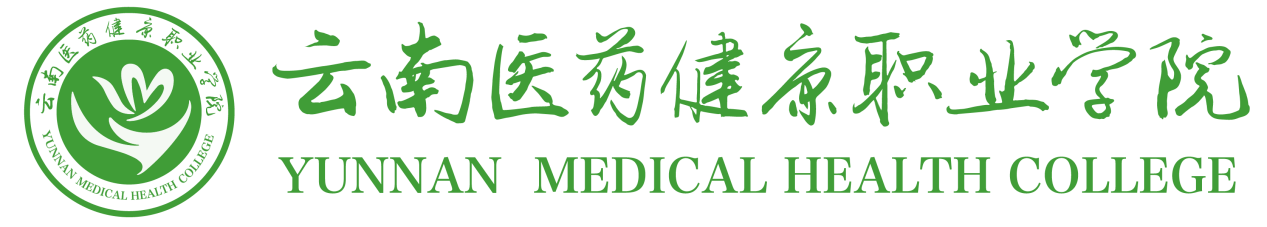 “质量工程”项目建设任务书项目名称：                               项目类型：                               项目级别： □校级    □省级    □国家级   所属部门：                               项目负责人：	                            立项时间：                               建 设 期：                               教务处  制一、项目基本情况二、项目总体目标三、分年度建设目标（表格可根据建设周期自行调整）四、经费预算五、学校意见项目负责人基本信息姓    名专业技术职称最高学历项目负责人基本信息所在部门联系电话主要参与人员信息姓  名职  称专业专业承担工作承担工作主要参与人员信息主要参与人员信息主要参与人员信息主要参与人员信息主要参与人员信息主要参与人员信息主要参与人员信息主要参与人员信息项目建设目标应与验收标准一致。建设目标要清晰、具体且具有较强的可操作性。（可另附页）年度 项目师资队伍预期目标：验收要点：责任人：科学研究实践教学条件课程建设人才培养质量…经费预算经费开支项目建设内容经费预算（元）经费预算经费预算经费预算经费预算经费预算经费预算经费预算经费预算经费预算经费预算经费预算经费预算经费预算合计所在部门意见签字：年   月   日教务处意见签字：年   月   日学校意见签字：年   月   日